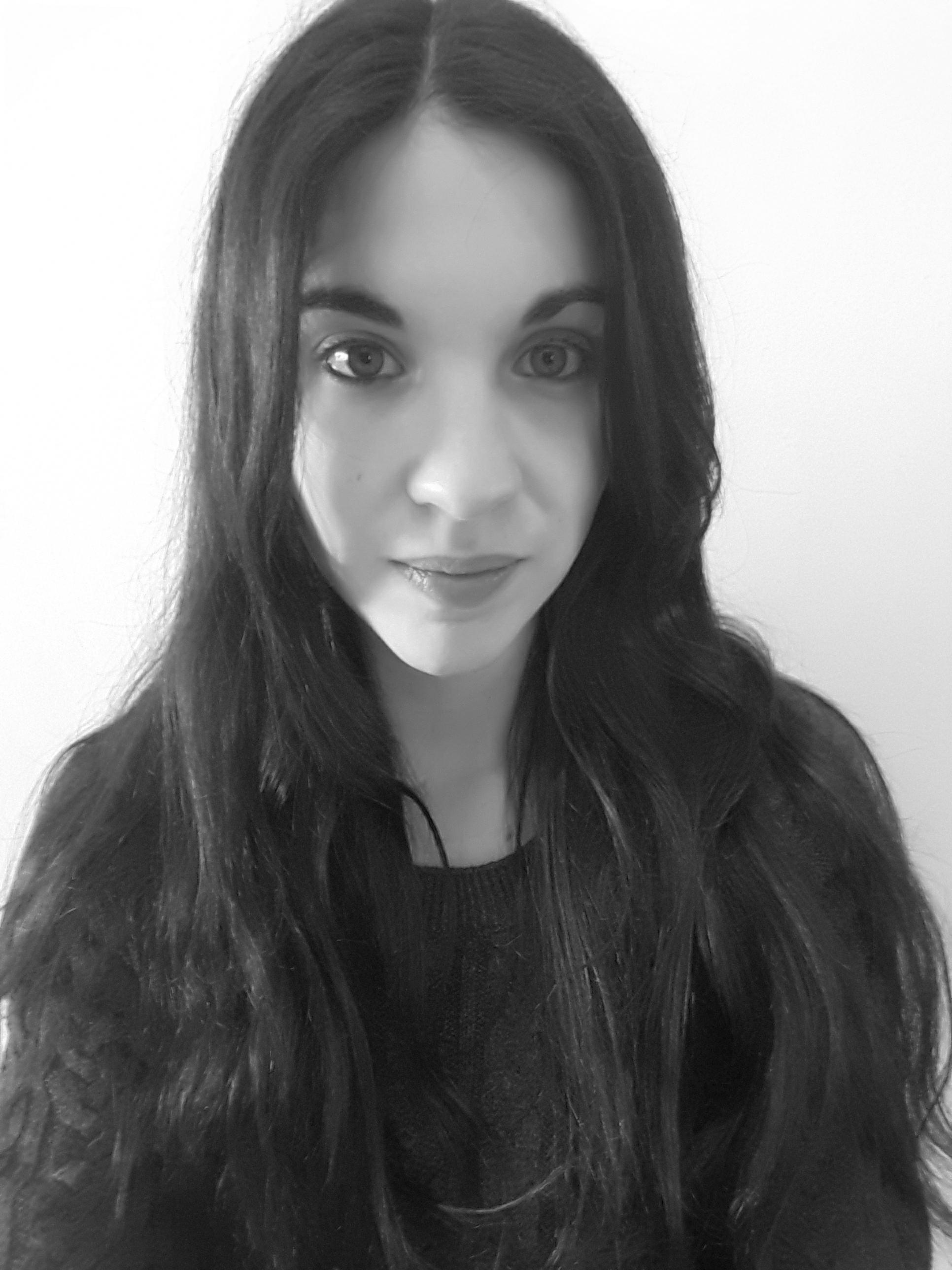 Fanny BASTIOT438 rue Jacques Bousseau85250 CHAVAGNES EN PAILLERSTel : 06 67 43 56 59fannybastiot@gmail.com       Née le 14/05/1992Permis B – VéhiculeFORMATIONS2014/2015         BILAN DE COMPETENCES  – Format Pro                                                                  Boufféré  (85)2012	BAC PRO COMMERCE – Lycée E. Branly	La Roche sur Yon (85)2008	Niveau BEP Carrières sanitaires et sociales – Lycée E.Branly	La Roche sur Yon (85)EXPERIENCES PROFESSIONNELLES	En Commerce 04/2018                                          HÔTESSE DE CAISSE – SUPER U                                                    Montaigu (85)2011/2012 (vacances scolaires)	HÔTESSE DE CAISSE – SUPER U 	St Fulgent (85)2010/2012 (stages)	HÔTESSE DE CAISSE – SUPER U	St Fulgent (85)Juillet 2011 	GUICHETIERE – LA POSTE	Les Essarts (85)En Industrie04/2016 au 01/2018                    AGENT DE COMPOSTAGE – ARRIVE                                           St Fulgent (85)11/2012 au 01/2016	AGENT DE CONDITIONNEMENT – ARRIVE                                St Fulgent (85)10/2012	AGENT DE PRODUCTION – SODEBO                St Georges de Montaigu (85)2012 samedis et Eté 	AGENT DE COMPOSTAGE – ARRIVE                                          St Fulgent (85)2010/2011	AGENT DE PRODUCTION – ARRIVE                                           St Fulgent (85)Samedis et vacances scolaires		 Service pièces entièresStages03/2018                                                 ASSISTANTE COMMERCIALE  –  ARRIVE                                              St Fulgent (85)04/2016                                                 EDUCATEUR CANIN –  EDUCANINE                              Les Lucs sur Boulogne (85)01/2015                                                  ELEVAGE EQUIN ET CANIN                                                                       Les Essarts (85) 12/2014                                                 VENDEUSE EN ANIMALERIE –  MA CAMPAGNE                        Montaigu (85)